ZAMIERZENIA DYDAKTYCZNO - WYCHOWAWCZE NA MIESIĄC PAŹDZIERNIK  W GRUPIE BIEDRONKITEMATY  KOMPLESKOWE:  Idzie jesień przez świat –  poznanie charakterystycznych cech jesieni, kształtowanie umiejętności obserwowania otaczającej rzeczywistości, poznanie nazw drzew i ich owoców, rozwijanie wrażliwości na piękno jesiennej przyrody.  Jesienna przyroda – poznanie zwierząt zapadających w sen zimowy, rozbudzanie zainteresowania światem przyrody, poznanie wyglądu niektórych zwierząt egzotycznych, wzbogacanie wiedzy na temat sposobu przygotowania się leśnych zwierząt do zimy. Koszyk Pani Jesieni – doskonalenie umiejętności rozpoznawania krajowych warzyw i owoców, wdrażanie do zdrowego odżywiania się, zapoznanie z nazwami grzybów jadalnych i niejadalnych, dostrzeganie uroku i piękna lasu. Skarby jesieni – poznanie sposobu przechowywania żywności przez okres zimowy, zrozumienie znaczenia zdrowego odżywiania się dla dobrego zdrowia i samopoczucia. 
        Opracowała: mgr Karolina Witkowska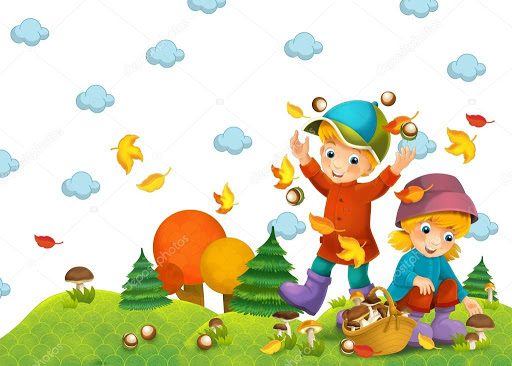 WIERSZYK MIESIĄCA: ,,Jesienią” Maria KonopnickaJesienią, jesienią, Sady się rumienią:
Czerwone jabłuszka Pomiędzy zielenią.
Czerwone jabłuszka, Złociste gruszeczki
Świecą się jak gwiazdy Pomiędzy listeczki.
- Pójdę ja się, pójdę Pokłonić jabłoni,
Może mi jabłuszka W czapeczkę uroni!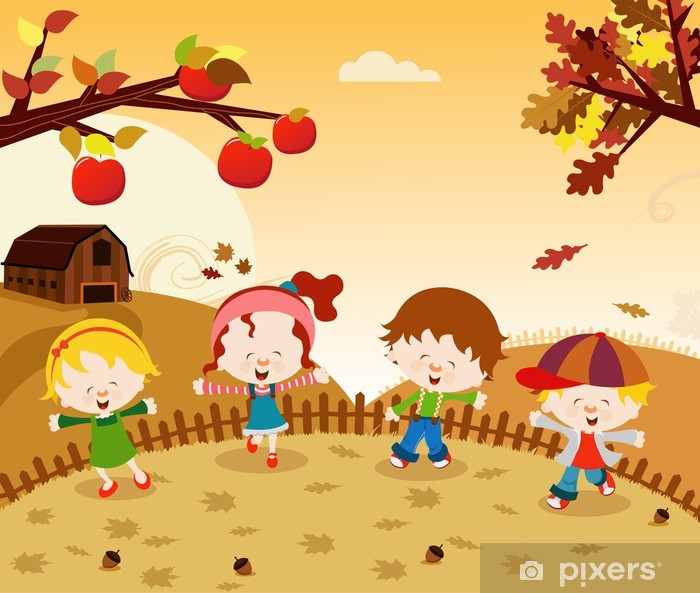 
- Pójdę ja do gruszy, Nastawię fartuszka,
Może w niego spadnie  Jaka śliczna gruszka!PIOSENKA MIESIĄCA:
„Tańcowała jesień	”1. Tańcowała jesień w lesie zamaszyście.Żółte, rude i brązowe z drzew zrywała liście.             ref: Tańcowała jesień,  kolorowa jesień.2 .Postrącała w parku żołędzie, kasztany,rozrzuciła na trawniku liśćmi przysypanym.
3. W sadzie, razem z deszczem,jabłek, gruszek nazrywała, lecz jej mało jeszcze.

4. Z wiatrem się kłóciła, darła białe chmury,aż się słońce obudziło i wyjrzało z góry.